						Nowy Sącz, dnia 24 marca 2023 r.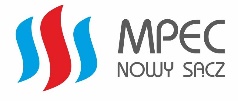 Sprawa: ZAM BSP.2.2023Dotyczy: postępowania o udzielenie zamówienia, nie podlegającego pod ustawę prawo zamówień publicznych na podstawie art. 2 ust. 1 pkt 2 w związku z art. 5 ust. 4 pkt 3 ustawy p.z.p. prowadzonego w trybie przetargu nieograniczonego na zadaniu: „Dostawa środków czystości dla MPEC Nowy Sącz”Odpowiedzi na zapytania Wykonawców
Miejskie Przedsiębiorstwo Energetyki Cieplnej Sp. z o.o. w Nowym Sączu wyjaśnia treść SIWZ:
Pytanie 1poz. 4. "Ręcznik papierowy Merida RAB 302 a'6 szt. w opakowaniu" na Ręcznik papierowy PartnerPak RAB 302 a'6 szt. w opakowaniu.Zachowując wszystkie parametry ręcznika takie jak: długość, ilość warstw i surowiec.Odpowiedź:
Zamawiający wyraża zgodę na powyższe pod warunkiem zachowania równoważności produktu,
a w szczególności w zakresie jakości. W przypadku wyboru oferty z takim produktem i porównaniem parametrów w tym jakości, gdy Zamawiający stwierdzi brak równoważności będzie wymagał zastosowania ręcznika Merida w cenie zaoferowanej w ofercie.Pytanie 2w pozycji numer 17: "Rękawice lateksowe pakowane po 100 szt" na rękawice nitrylowe pakowane 
po 100 szt, które są tańsze, dużo lepszej jakości od rękawic lateksowych.Rękawice nitrylowe nie podrażniają oraz nie wywołują uczulenia na dłoniach. Odpowiedź:
Zamawiający wyraża zgodę na powyższe na zasadach określonych w odpowiedzi na pytanie nr 1.Pytanie 3Czy zamawiający wyraża zgodę na zaoferowanie Państwu w pozycjach:9. TAK pł do podłóg uniwersalny 1l 11. TAK pł do szyb z doz 750ml13. CIRRUS odś. spr. 300ml 32. MATI ścierka uniwersalna a.10 Odpowiedź:
Zamawiający wyraża zgodę na powyższe na zasadach określonych w odpowiedzi na pytanie nr 1.